A partir des différentes recherches sur les sites donnés, formuler 3 vœux de métiers différents envisagés (au moins deux). Pour chaque métier, indiquer les études pour accéder à ce métier (avec ou sans le baccalauréat, années, lieu …) et le diplôme obtenu.Si vous ne l’avez pas déjà fait, envisagez au moins une poursuite d’étude courte, après un BTS ou un IUT.Ecrire quelques lignes en répondant à la question : comment je me vois dans 5 ans ?Calendrier : 20 décembre 	17 janvier 	14 mars		3 avril	30 mai 	12 juilletSites utilesSites utilesSites utilesSites utiles Lycée Avenir-Onisep  Onisep  Parcoursup  CIO Montpellier (fiche BTS et DUT)https://lycee-avenirs.onisep.fr/recherche?context=lyceehttp://www.onisep.fr https://www.parcoursup.fr http://www.ac-montpellier.fr/cid94012/fiches-diplomes-cio-montpellier-centre.html ou http://www.cio-ly34.xyz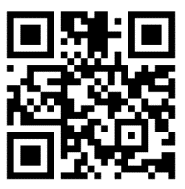 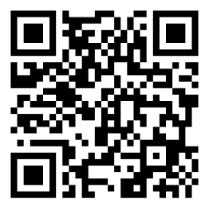 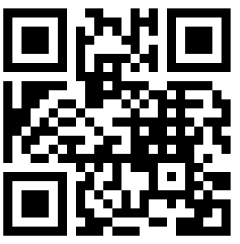 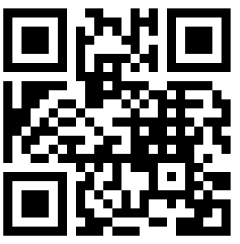 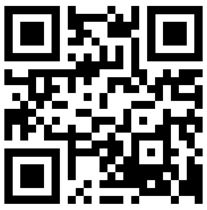 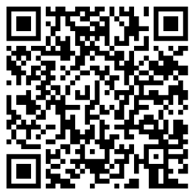 